                        SZPITAL SPECJALISTYCZNY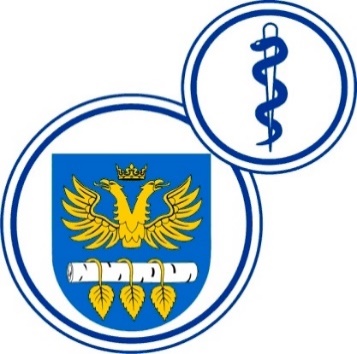 W BRZOZOWIEPODKARPACKI OŚRODEK ONKOLOGICZNYim. Ks. Bronisława MarkiewiczaADRES:  36-200  Brzozów, ul. Ks. J. Bielawskiego 18tel./fax. (13) 43 09 587www.szpital-brzozow.pl         e-mail: zampub@szpital-brzozow.pl_____________________________________________________________________________Sz.S.P.O.O. SZPiGM 3810/12/2024                                  Brzozów, dnia: 06.02.2024 r.Dotyczy Postępowania o udzielenie zamówienia publicznego na dostawę zestawów komputerowych wraz z oprogramowaniemSygn. sprawy Sz.S.P.O.O. SZPiGM.3810/12/2024      	W związku z pytaniami złożonymi w niniejszym postępowaniu, Zamawiający udziela następujących odpowiedzi:  Pytanie nr 1Czy Zamawiający zgodzi się na płytę główną opartą na nowszym chipsecie – następcy B660 tj. B760, ale nie posiadającą złącza COM ? Zamawiający nie wspominał, iż wymaga dodatkowego śledzia z wypuszczonym portem COM – jeśli jest taka potrzeba, prosimy    o zmianę lub zgodę na płytę główną bez portu COM ew. z dodatkową kartą rozszerzającą funkcjonalność o port COM.Odpowiedź:Zamawiający dopuszcza zaoferowanie płyty z nowszym chipsetem, z zachowaniem złącza COM wbudowanego w płytę lub przez dodatkową kartę rozszerzeń.Pytanie nr 2Czy Zamawiający wyraża zgodę na zasilacz o mocy min. 500W o sprawności dla 230V - przy 20% - 92,1%, przy 50% - 92,9% przy 100% 90,5% ?Odpowiedź:Zamawiający wyraża zgodę na zaoferowanie zasilacza o w/w parametrach technicznych.